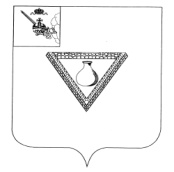 ПРЕДСТАВИТЕЛЬНОЕ СОБРАНИЕЧАГОДОЩЕНСКОГО МУНИЦИПАЛЬНОГО ОКРУГАВОЛОГОДСКОЙ ОБЛАСТИР Е Ш Е Н И ЕОб итогах  работы объектов  ЖКХ  Чагодощенского муниципального округа  в отопительный период  2022-2023 годовЗаслушав и обсудив информацию начальника отдела ЖКХ и жилищной политики администрации Чагодощенского муниципального округа Е.Ю.Подгорной об итогах работы объектов ЖКХ Чагодощенского муниципального округа в отопительный период 2022-2023 года, Представительное Собрание РЕШИЛО:1. Информацию об итогах работы объектов ЖКХ Чагодощенского муниципального округа в отопительный период 2022-2023 года принять к сведению.2. Настоящее решение подлежит размещению на официальном сайте Чагодощенского муниципального округа в информационно-телекоммуникационной сети «Интернет».Председатель Представительного Собрания Чагодощенского муниципального округаВологодской области                                                                            Басова Н.А.Глава Чагодощенского муниципальногоокруга Вологодской области                                                          Косёнков  А.В.